Rotterdamse Schaakbond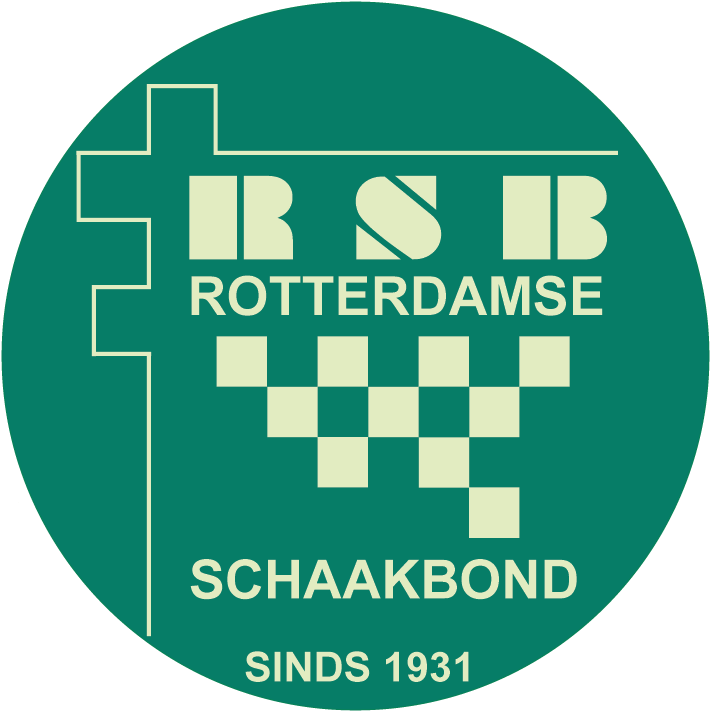 A. Ayala, voorzitterKleiweg 170B3051 SJ RotterdamTel: 06-57591646Mail: voorzitter@r-s-b.nlwww.r-s-b.nl Rotterdam, zaterdag 6 juni 2020 (herz. 25 juli)Door het niet herkiesbaar zijn van de vorige functionaris (Willem Platje) na het aflopen van de derde en laatste termijn per september 2019 is het RSB-bestuur op zoek naar een opvolger. Deze zal in de Algemene Vergadering van 14 oktober 2020 moeten worden benoemd. 
Noot: sinds de AV september 2019 tot 19 juli j.l. was Anton van Berkel secretaris ad interim. Anton zal niet verkiesbaar zijn. Sinds 20 juli is Peter de Weerd interim-secretaris. Hij is ook niet verkiesbaar. VACATURESECRETARIS BESTUURSLIDTAKENis belast met het beheren van de zaken van de RSB en de zorg voor de naleving van de Statuten en alle door de AV vast gestelde reglementen, alsmede voor de uitvoering van de door de AV genomen besluiten. (cf. Huishoudelijk reglement 8.1)is belast met het voorbereiden, bijwonen en notuleren van alle vergaderingen. Hij verzorgt de oproeping en vergaderstukken voor alle vergaderingen, voert de correspondentie namens de RSB en bewaart daarvan afschriften, behandelt de aanvragen en opzeggingen van het lidmaatschap van de individuele leden respectievelijk de aansluiting van verenigingen en is verantwoordelijk voor het archief van de RSB. Zijn jaarverslag schetst een zo getrouw mogelijk beeld van het reilen en zeilen van de RSB. (cf. Huishoudelijk reglement 8.2.b, aangevuld)geeft mede vorm aan het beleid van de RSB en is mede belast met de uitvoering ervan.houdt bestanden met contactadressen van verenigingen en verenigingsfunctionarissen bij.legt afspraken en actiepunten vast.ondersteunt de bestuursleden met externe en interne correspondentie.PROFIELervaring als secretaris bij een schaakvereniging of een gelijksoortige bond is een pré.administratieve- en computervaardigheid is noodzakelijk.voldoende communicatieve vaardigheden.goede beheersing Nederlandse taal, goede schrijfvaardigheid.ervaring met het schrijven van notulen en verslagen.betrokken, sociaal bewust, ondernemend, flexibel, verantwoordelijk, denkt in kansen.zowel zelfstandig kunnen werken als in een team.afspraken nakomen, goede discipline, ontvangt en geeft feedback.genoeg beschikbare tijd en voldoende motivatie.geen strijdige belangen en (neven)functies conform §12.5 van de statuten.BELANGSTELLING?Ben je enthousiast geworden na het lezen van deze vacature stuur dan je CV met motivatie naar secretaris@r-s-b.nl, onder vermelding van betreffende vacature. Deze sluit 30 september.Conform de statuten (§12) kunnen kandidaten gesteld worden door het bestuur of één vereniging of minimaal drie individueel leden tot uiterlijk 14 dagen voor de AV (gepland op 14/10). Bestuursleden worden benoemd voor een termijn van 3 jaar, maximaal 3 aaneengesloten termijnen. Tegenover de te verrichten werkzaamheden staan een bescheiden onkosten- en een reisvergoeding.Bel voor meer informatie de voorzitter Angelo Ayala, 06-57591646.ROTTERDAMSE SCHAAKBOND (www.r-s-b.nl) De RSB is een regionale schaakbond voor Rotterdam en wijde omtrek. Er zijn bijna 40 verenigingen lid. Deze vertegenwoordigen ca. 1800 schakers, waarvan ongeveer een derde jeugdleden. De bond heeft een vijfkoppig bestuur. Bestuursleden worden verkozen voor een termijn van 3 jaar en kunnen maximaal 3 termijnen aaneengesloten in het bestuur zitten. Daarnaast zijn er enkele commissies en bestuursmedewerkers. Dit zijn allen vrijwilligers. Het bestuur vergadert tweemaandelijks. Twee keer per jaar is er een Algemene Vergadering waar de leden (vertegenwoordigd door de voorzitters van de Verenigingen) besluiten nemen.